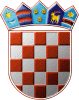 REPUBLIKA HRVATSKASPLITSKO-DALMATINSKA ŽUPANIJA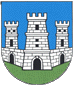 DJEČJI VRTIĆ SARDELICE STARI GRAD Pape Ivana Pavla II 321460 Stari GradTel.021/765-118Tel/fax.021/717-088www.dvs.hrZA PEDAGOŠKU GODINU2018./ 2019.                        Stari Grad, kolovoz  2019. god.Na temelju članka 21. Zakona o predškolskom odgoju i naobrazbi ( NN br. 10/97, 107 / 07) i članka 16. Statuta Dječjeg vrtića Sardelice, Upravno vijeće na . sjednici održanoj dana 26 kolovoza, 2019 . god. Donijelo jeGODIŠNJE IZVJEŠĆE O OSTVARIVANJU PLANA I PROGRAMA RADA           DJEČJEG VRTIĆA SARDELICESTARI GRAD        2018. / 2019.DJEČJI VRTIĆ SARDELICEPape Ivana Pavla II 321460 Stari GradTel.021/765-118Tel./Fax.021/717-088E-mail: djecji.vrtic.sardelice@st.t-com.hrWeb:dvs.hrOIB:83474426992Ravnateljica: Antonia Bubalo.Dječji vrtić Sardelice ustanova je ranog i predškolskog odgoja i obrazovanja koja obavlja djelatnosti na području :-Grada Staroga Grada - matični vrtić-Vrbanja - područni vrtićU skladu sa važećim Pravilnikom o obrascima i sadržajem pedagoške dokumentacije i evidencije o djeci u dječjem vrtiću (NN 10/01) ,na temelju Zakona o predškolskom odgoju i naobrazbi (NN.10/97) ,Godišnje izvješće o ostvarivanju plana i programa rada Dječjeg vrtića Sardelice Stari Grad ( u  daljnjem tekstu : Vrtić) obuhvaća sva zadana područja te se nadovezuje na izvršenje Godišnjeg plana i programa rada Dječjeg vrtića Sardelice u pedagoškoj godini 2018./2019.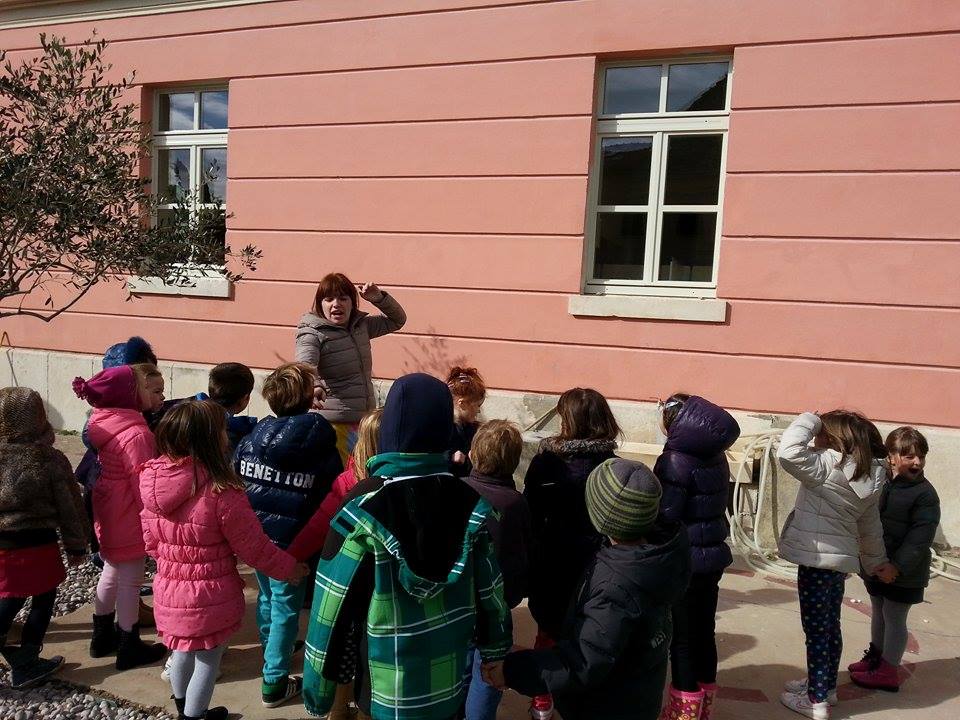 NAŠA MISIJA Dječji vrtić Sardelice je ustanova za rani odgoj, njegu i obrazovanje djece predškolskog uzrasta na području Grada Staroga Grada. Kroz provedbu različitih programa usmjerenih na humanističko-razvojnom pristupu usmjereni smo na razvoj potencijala, kreativnosti, mašte, poštivanja dječjih prava i uvažavanje individualnih potreba svakog djeteta. „Učmo ih da budedu sritni“ je naš osnovni moto. Svojim djelovanjem pružamo podršku obitelji  i doprinosimo razvoju društvene zajednice kako u našem gradu tako i društva u cjelini.NAŠA VIZIJAVrtić kao mjesto druženja, veselja i razvoja svakog   pojedinca  u poticajnom okruženju. Vrtić se transformira u organizaciju koja neprestano sama sebe organizira i osmišljava, pa unapređenje odgojno obrazovne prakse i razvoj kurikuluma u njemu postaje proces stalne evolucije. SADRŽAJ:   1.USTROJSTVO RADA        1.1.     Pedagoška godina1.2.     Programi, odgojne skupine, broj djece                                                                                       1.2.1.  Redoviti programi, radno vrijeme, odgajatelji        1.2.2.  Kraći programi        1.3.     Stručno-razvojna služba        1.4.     Ostali djelatnici   2.MATERIJALNI UVJETI RADA    2.1.      Didaktika i potrošni materijal2.2.      Prostor, oprema ,tekuće i investicijsko održavanje2.3.      Izvor sredstava i načini financiranja   3. NJEGA I SKRB ZA TJELESNI RAZVOJ I ZDRAVLJE  DJECE3.1.      Bitne zadaće u pedagoškoj godini 2018. /19.3.2. 	Snimanje početnog stanja u skupinama3.3.      Prehrana djece, planiranje jelovnika3.4.      Praćenje psihofizičkog razvoja djeteta3.5.      Plan sanitarno-higijenskog održavanja vrtića4.ODGOJNO- OBRAZOVNI RAD    4.1.       Bitni zadaci u pedagoškoj godini 2018./2019.     4.2.        Zadaće na nivou ustanove u kontinuitetu5.NAOBRAZBA I USAVRŠAVANJE ODGOJNIH   DJELATNIKA 5.1. Stručno usavršavanje djelatnika u pedagoškoj godini 	2018. /19.       5.2.  Rad Odgojiteljskog vijeća    6.SURADNJA S RODITELJIMA       6.1. Bitne zadaće u pedagoškoj godini 2018./2019.    7. SURADNJA S VANJSKIM ORGANIZACIJAMA    8. IZVJEŠĆE O REALIZACIJI PLANA I PROGRAMA RADARAVNATELJICE   9.RAD STRUČNO-RAZVOJNE SLUŽBE  10.UPRAVNO VIJEĆE  11. SIGURNOSNO-PREVENTIVNI PROGRAM  12. SAMOVREDNOVANJE  13. ZAKLJUČAK1.USTROJSTVO RADA      Dječji vrtić Sardelice je javna ustanova koja u okviru djelatnosti ranog i predškolskog odgoja i obrazovanja ostvaruje programe kojima potiče cjelovit razvoj i integrirano učenje djece predškolske dobi, razvoj dječjih kompetencija, poštivanja različitosti, osigurava njegu i skrb za djecu predškolskog uzrasta. Predškolski odgoj ostvaruje se u skladu sa razvojnim osobinama i potrebama djece na temelju Državnog pedagoškog standarda predškolskog odgoja i naobrazbe te temeljem Zakona o predškolskom odgoju. Cjelokupno nastojanje Vrtića, njegovih djelatnika i programa koje provodi usmjereno je na humanistički razvojni pristup procesu odgoja i obrazovanja.       Osnivač ustanove je Grad Stari Grad. Sjedište vrtića je u Starome Gradu, Pape Ivana Pavla II 3,21460 Stari Grad.       Rad vrtića odvija se u sljedećim objektima:-Dječji vrtić Sardelice, Stari Grad ( 5 dgojnih skupine)-područni vrtić Sardelice-Vrbanj ( 1 odgojna skupina)1.1.Pedagoška godina       Pedagoška godina započela je 1.rujna 2018. Tjedan dana prije početka nove pedagoške godine Vrtić je zatvoren radi tekućeg održavanja te eventualnog saniranja neispravnih i nezadovoljavajućih stvari. Tijekom ljetne organizacije rada djeca iz područnog vrtića koriste matični vrtić.       Ljetna organizacija rada traje od 01. srpnja 2019. do 23.  kolovoza 2019. Za ljetno razdoblje upisalo se 47 djece, a dnevno je pohađalo oko 30 djece , broji upisane djece se smanjuje u kolovozu. Tijekom pedagoške godine aktivnosti se provode prema Planu i programu rada odgojitelja te prema individualnim potrebama skupina. U suradnji sa stručnom službom plan i program svakodnevno se obogaćuje i prilagođava novima aktivnostima.1.2.Programi,skupine,broj djeceU pedagoško godini 2018./2019. Dječji vrtić Sardelice je realizirao:6 skupina redovitog programa    Redovite skupine su : mlađa i starija jaslička, mlađa, srednja i starija odgojna skupina u matičnom vrtiću te mješovita  odgojna skupina u područnom vrtiću. Broj upisane djece je 115.  Broj ispisane djece je 6. Ukupan broj djece je 109.  Tijekom godine većina od ukupno upisane djece pohađala je redovito vrtićke programe o čemu se vode potrebne evidencije, broj djece znatno se smanjuje tijekom  praznika, tijekom blagdana i početkom lipnja dolazi do uobičajenog ispisivanja predškolaca. Tijekom pedagoške godine ispisano je šestoro djece zbog preseljenja u drugi grad te su roditelji predali zahtjev za ispis. 1.2.1. Redoviti programi, radno vrijeme, odgajateljiRedovite skupine u matičnom vrtiću su podijeljene u:          - mlađa jaslička ( od navršene godine dana)- jasličku skupinu(djeca koja navršavaju 3 godine)-mlađu(djeca koja navršavaju 4 godine)-srednju(djeca koja navršavaju 5 godina)-stariju(djeca koja navršavaju 6 i 7 godina)Redovita skupina u područnom vrtiću Vrbanj obuhvaća djecu od 3 godine do polaska u školu, dakle mješovita odgojna skupina.Moram naglasiti da je specifičnost u kulturi naše ustanove stalno druženje i okupljanje djece svih skupina, kako prilikom dolaska i odlaska tako i kroz razne aktivnosti ustanove. Pa smatramo da bi ovakav način rada imao jedan logičan slijed povezanosti vrlo sličan obiteljskoj atmosferi što nam je i cilj. Pokušavajuću uvesti mješovite skupine shvatili smo da je to samo popis djece na papiru a da ga mi zapravo, provodimo otvorenim vratima vrtića što znaći da svako dijete moze promjeniti sobu dnevnog boravka prema svom trenutnom interesu. Radno vrijeme           Uredovno radno vrijeme matičnog vrtića je od 7 do 15 sati. U matičnom vrtiću roditelji mogu birati između dva programa i to kraći od 8 do 13. 30 i duži od 7 do 15 sati. Potrebe roditelja za radnim vremenom vrtića  znatno su veće pa je potrebno što prije realizirati otvaranje popodnevne grupe, ili eventualno produžiti radno vrijeme Vrtića  i to od 07 do 17 sati. Vrtić ima verificiran desetosatni program rada, time bi se znatno izašlo u susret zaposlenim roditeljima.Ukinut je rad subotom jer se je pokazalo da nema potrebe za takvim radom. O ćemu se je raspravljalo na Grdskov vijeću.  U područnom vrtiću Vrbanj uredovno radno vrijeme je od 7.45 do 13.15.  Radno vrijeme je doovoreno na roditeljskom sastanku, uvažavajući njihove potrebe.Tijekom pedagoške godine radili smo anketu o potrebama roditelja sukladno njihovom radnom vremenu, ukupno 16 roditelja se izjasnilo da im je potreban produljni boravak. Sto znači da bi vrtić sa osmosatnog programa prešao na desetosatni program. Od nove pedagoške godine realizacijom projekta EU  vrtić započima sa desetosatnim radnim vremenom ćime će značajno pridonjeti usklađivanju radnog vremena sa potrebama zaposlenih roditelja.Odgajatelji          Neposredni rad odgajatelja s djecom u matičnom vrtiću  je podijeljen kroz smjenski rad u četiri različite smjene: od 7 do 12.30, od 8 do 13 od 8.30 do 13.30,od 9.30 do 15. U područnom vrtiću radno vrijeme odgajatelja s djecom je od 8 do 13,30.Poštuje se satnica rada odgajatelja propisana Državnim pedagoškim standardom 5,5 sati dnevno u neposrednom radu s djecom tj. 27,5 tjedno u neposrednom radu s djecom. Ostatak satnice (do 40 sati tjedno) ostvaruje se kroz pripreme za rad, stručno usavršavanje, suradnja s roditeljima i ostale poslove, a prema Godišnjem planu i programu rada ustanove i individualnim planovima djelatnika za pojedinu skupinu.	U redovitim programima radi ukupno 7 odgojiteljica. Počekom pedagoške godine primaju se dvije odgojiteljice koje rade kao zamjena odgojiteljima na porodilnom dopustu.  Tokom godine objavili smo natječaj za mogućem zapošljavanju stručnog suradnika – logopeda koji nam kao stručnjak zaista fali u timu a što bi bilo iznimno značajno za naš rad, prvenstveno uvažavajući potrebu djece. Nažalost nitko se po raspisanom natjećaju nije javio za rad.	 Svi odgajatelji imaju zakonom propisanu vrstu i stupanj stručne spreme. Dvije odgojiteljice nemaju položen stručni ispit. Te su iste upučene na polaganje ispita.1.2.2. Kraći programi	Engleski jezik je organiziran preko udruge Eduplus dva puta tjedno u dvije skupine po 45 minuta. Engleski jezik vodila je vanska suradnica zaposlena pri navedenoj udruzi. Satovi su organizirani u prostorijama vrtića, korišteni su materijali za rad, električna energija te higijenske potrepštine ,za korištenje prostorija vrtića udruga plača određenu naknadu koja je evidentirana u računovodstvu vrtića. Uslugu pohađanja roditelji uplaćuju na račun udruge svakog mjeseca po primitku uplatnice. Program traje od listopada do lipnja.U vrtiću se je organizirala kreativna radionica , koja je također realizirana u popodnevnim satima kao dodatna aktivnost. Aktivnost su organizirali volonteri inicijative Za našu dicu. Rdionicu je pohađalo 12 djece.Kraći program igraonice nije se realizirao zbog slabog interesa pri raspisivanju upisa. Program je namijenjen djeci u dobi od dvije godine koja nisu obuhvaćena redovitim programom. Otvaranjem mlađe jaslićke skupine djece znatno se smanjila potreba  za ovakvim programom. 1.3. Stručno razvojna služba                      Poslove stručnog suradnika psihologa obavlja psihologica Maija Majić zaposlena u vrtiću na pola radnog vremena. Prema potrebi i prirodi posla kolegica boravi u oba objekta. U matičnom vrtiću omogučeno je usljed sanacije krova da se napravi nova kancelarija za stručnu službu.  Ovakvim uvjetima omogućen je kvalitetniji rad u odnosu na roditelje a samin time i na cjelu ustavovu. Poslove stručnog suradnika pedagoga obavlja pedagoginja Magda Tabak, zapolena na pola radnog vremena. Suradnjom stručnog tima i odgajatelja zamječeni su nužni pomaci u odnosu na odgojno obrazovni rad. Uspostavljen je odnos prema roditeljima, kojim se pokušava apelirati na roditelje te ih osvjestit o važnosti suradnje sa vrtićem. Napominjema da je nužnost zapošljavanja logopeda kao neophodnog člana stručnog tima.1.4. Ostali djelatnici                     Na ostalim poslovima u vrtiću radi 4 radnika:-voditeljica računovodstva-1 zaposlenica na pola radnog vremena-voditeljica kuhinje-1 zaposlenica na pola radnog vremena -pomoćnice koje su ujedno i spremačice - 3 zaposlenice     Svi radnici imaju potreban stupanj i vrstu stručne spreme u skladu s Pravilnikom o vrsti stručne spreme stručnih djelatnika te vrsti i stupnju stručne spreme ostalih djelatnika u dječjem vrtiću ( NN 133/97).  Voditeljica računovodstva radi od 7 do 11 sati tj. četiri sata dnevno. Voditeljica kuhinje(koja je ujedno i spremačica) i 3 spremačice (koje su ujedno i pomoćnice ) rade 40 sati tjedno. Za realizaciju Godišnjeg plana i programa rada odgovorni su svi zaposlenici Vrtića te je uspjeh i napredovanje moguće ostvariti jedino uz dobru organizaciju i konstantnu suradnju svih djelatnika , kako stručnih tako i tehničkih.2. MATERIJALNI UVJETI RADA2.1. Didaktika i potrošni materijalDidaktika i potrošni materijal nadopunjavali su se tijekom cijele godine u skladu s potrebama skupina i interesom djece u potrebnim količinama. Prema godišnjim planovima  odgajatelja nabavljaju se potrebite stvari za realizaciju planiranih projekata, naravno oni su vrlo promjenjivi te prema tome njenjaju se i potrebe za njihovom realizacijom. Odgojitelji i stručni suradnici na odgojiteljskim viječima iznose svoje potrebe i želje te iste nastojimo udovoljiti prema financiskim mogučnostima vrtića.2.2. Prostor, oprema, tekuće i investicijsko održavanje Kroz  2018./2019. god. Napravljeni su strateški projekti investiciskog održavanja zgrade.U listopadu krenulo se je sa obnovom i sanacijom krova zgrade, međukrovne konstukcije te obnovom drugog kata zgrade. Obnovom krovišta omogučeno je uređenje drugog kata gdje su napravljene kancelarije  upravu vrtića, prostori za stručnu službu, dvorana za tjelesni odgoj te su sanirani zahodi. Dakle uređenjem se je dobilo prostor za  mlađu jaslićku skupinu jer je ista smještena u prostoru u kojoj su prije bili uredi. Sanacijom tog prostora dakle postavljanjem parketa, obnovom zidova, postavljanjem vode kako bi soba imala umivainik, ostvareni su uvjeti za boravak djece mlađe jasličke dobi.    -izvršena su sva periodična ispitivanja, servisi (klima uređaji, peći za grijanje, mašina za rublje, mašina za pranje suđa)                                                                        -sanitarni čvorovi pregledani i popravljeni- nabava sobnog namještaja -postavljanje drvenih panoa u jaslice i sobi starije odgojne skupine-nabavka igračaka za dvorište- uređenje stubišta-uređenje ostalog dijela dvorišta-zamjena dotrajale nape u kuhinji-nabavka laptopa-nabavka radne odjeće- bojanje te uređenje kuhinje prema HACCAP2.3. Izvor sredstava i načini financiranjaZa realizirani opseg djelatnosti sredstva se osiguravaju:-iz uplata roditelja-za vrtićki kraći program-260 kn                              -za vrtićki duži program-450 kn                              -za jaslički kraći program-300 kn                              -za jaslički duži program-500 kn-iz proračuna Grada Staroga Grada -iz Županije Splitsko-Dalmatinske -iz proračuna RH-sufinanciranje programa javnih potreba za djecu s teškoćama u razvoju i program predškole-donacije privatnih i poslovnih subjekata        Za sufinanciranje djece slabijeg imovinskog statusa, samohrani roditelji ,roditelja s više djece postoji projekt “Marenda“ kojeg je osnovala obitelj Vogt iz Austrije. Uplatom donacija obrtnika sa područja Staroga Grada a i cijelog Otoka, obitelj Vogt uplaćuje još toliki iznos, a odbor za donacije odlučuje koju je djecu potrebno osloboditi iznosa za“ marendu.“ Plaće zaposlenika se isplaćuju u punom iznosu iz Gradskog proračuna do 15-og u mjesecu.U suradnji sa osnivačem poduzeli smo sve potrebne radnje za prijavljivanje na projekt EU raspisan od strane nadležnog ministarstva. Smatram da smo zajedničkim radom pokazali veliku želju i zainteresiranost za prijavljivanje na projekte što je u konačnici i vidljivo. Naime od raspisanih projekata prijavili smo se na tri te smo tri i dobili po raspisanom natječaju. Do sada smo jedan u potpunosti realizirali, dakle radi se o obnovi i sanaciji krova te drugog kata zgrade. Jedan projek je trenutno u provođenju te traje 30 mjeseci, o odnosi se na usklađivanje radnog vremena sa potrebamo zaposlenih roditelja. Treči projekt odnosi se na područno odjeljenje Vrbanj. Projek kreće u realizaciju do kraja 2019. godine a odnosi se na sanaciju kompletne zgrade Dom Matija Ivanić u Vrbanju.3. NJEGA I SKRB ZA TJELESNI RAST I RAZVOJ DJECE3.1. Bitne zadaće u 2018./19.1.Zadovoljavanje specifičnih prehrambenih potreba Za djecu koja su imala posebne prehrambene navike prilagodili smo hranu te nabavljali namirnice prilagođene njihovim potrebama  u suradnji s roditeljima i osobljem kuhinje te medicinskom sestrom. Posebno se pazi na ispravnost, kvalitetu i podrijetlo namirnica. Nastojimo koliko je god to moguće nabavljati namirnice od lokalnih Opg-ova, te pratiti sezonu u kojoj je pojedina namirnica zadovoljavajuća. Potrebno je što više truda uložiti u prihvaćanje zdrave i ispravne prehrane. 2. Implementacija HACCAP sustava     Kako bi zadovoljili sve potrebne norme i standarde Vrtić je uveo HACCAP sustav i nakon nekoliko mjeseci prilagodbe i nabavke potrebnog dobili i naljepnicu da smo u sustavu. Svi dobavljači zadovoljavaju tražene uvjete. Postavljeni su termometri na hladnjacima i zamrzivaču te se temperatura upisuje dva puta dnevno. Pomoćnom osoblju su dane evidencije koje su dužne redovito popunjavati :Evidencija o temperaturi u rashladnim uređajima, individualna izjava o znakovima bolesti ,evidencija dnevnih čišćenja i dezinfekcije, suglasnost osobe o obavezi prijavljivanja bolesti koje se prenose hranom, evidencije o kontroli štetnika. Kontrolira i potpisuje ravnatelj.	U skladu sa zakonskim odredbama vodi se evidencija o higijensko-epidemiološkom nadzoru, evidenciji epidemioloških indikacija, evidencija o sanitarnom nadzoru, evidencija ozljeda i evidencija o zdravstvenom odgoju.Surađuje se sa epidemiološkom službom Zavoda za javno zdravstvo ispostava Jelsa.3.2. Snimanje početnog stanja              Prilikom upisa provedeni su inicijalni razgovori s roditeljima i djecom. Kroz razgovore sa roditeljima prenose se informacije o vrtiću te se dobivaju osnovni podaci o djetetu kako bi se olakšao ulazak djeteta u jaslice/vrtić. Na osnovu dobivenih podataka od roditelja formirane su skupine djece prema dobi djeteta.	Sva djeca prate se u periodu adaptacije od strane odgojitelja i stručnih suradnika kroz to vrijeme su česti razgovori s roditeljima.Odgojitelji prate djecu kroz cijelu pedagošku godinu te ga upućuju stručnom suradniku ako se sumnja na koju poteškoću. Stručni suradnik prati dijete te s roditeljima pokušava pronaći rješenje, upućuje ih na daljnju obradu i sl. Ove godine u vrtiću smo imali dvoje djece s lakšim teškoćama u razvoju s kojima radi u integraciji s drugom djecom iz skupine jedan odgajatelj. 3.3. Prehrana djece    Jelovnici se planiraju na mjesečnoj bazi. Obavezno se poštuje tendencija korištenja što veće količine sezonskog voća i povrća u kombiniranju obroka. Nastojim nabaviti što više liokalnih namirnica i prizvoda. Redovito pratimo kakvoću dječjeg obroka ,kvalitetu i kvantitetu te nabavku namirnica o čemu se vode i potrebne evidencije. Jelovnike sastavlja medicinska sestra koja na tom poslu volontira, također zadužena je i za pregled obroka ,kao i ravnatelj te odgajatelji i koharica  koji sa djecom boravi za vrijeme ručka.Obroci za duži program: doručak, ručak i užinaObroci za kraći program: doručak i voćeDva puta godišnje vrši se ispitivanje mikrobiološke čistoće objekta i prostora za pripremu hrane, posuđa ,pribora i uzima se uzorke hrane, a ispitivanje vrši Zavod za javno zdravstvo ispostava Split. Svi nalazi koji su uzeti do sada bili su  uredni.Voditeljica kuhinje redovito obavlja sve zakonom propisane preglede i ispite.Dnevni ritam prehrane:            Jaslice	   VrtićDoručak        9.30	         10,00Ručak             12,00                                            12,30Užina            14,30	         14,30Za kraći program voće je oko 12,00-12.30.Doručak djeca jedu svako u svojoj skupini, a ručak se spajamo u jednu mješovitu skupinu.U  područnom vrtiću Vrbanj poslužuje se marenda u 10,00 i voće u 12,00.3.4. Praćenje psihofizičkog razvoja djece             Unutar skupina odgojitelji su kroz individualni pristup djetetu pratili njihov razvoj te proučavali pristupe na koji bi način što više doprinijeli njihovu razvoju. U suradnji sa psihologicom zajednički proučavamo djecu te poduzimamo potrebne radnje. Od velikog značaja su stalni kontakti sa roditeljima ,te zajedničko proučavanje i praćenje.	Evidencijom pobola ustanovljeno je da nije bilo većih zaraznih bolesti većinom su to bile viroze i povišene temperature te  upale grla. Pojačana evidencija bolesti gripe bila je u siječnju. O svemu smo se konzultirali sa epidemijološkom službom zavoda za javno zdravstvo. 	U suradnji sa stomatologom dr. Marina Vajagić pregledani su zubi svoj vrtićkoj djeci te je organizirana posjeta stomatologa u Vrtić, a i djece u stomatološku ordinaciju.Svakodnevni izlasci u šetnju ili boravak u dvorištu kada to vrijeme dozvoli je vrlo važan za razvoj i zdravlje djece. Organizirani su i izleti po Gradu, obližnjim mjestima i van otoka. Izleti se osmišljavaju po želji i potrebama djece vodeći računa o svim bitnim mjerama za sigurnost djece.3.5. Plan sanitarno-higijenskog održavanja vrtića  Dezinfekcija, dezinsekcija i deratizacija svih prostora se provela dva puta tokom godine u suradnji s „Ekocijanom“.Čišćenje i dezinfekcija prostora u kojima borave djeca obavlja se svakodnevno s odgovarajućim sredstvima. Također se dezinficiraju igračke i radne površine te se vode liste dnevnih čišćenja.   Ruke se peru tekućim sapunom i koriste se papirnati ručnici. Sanitarni pregled su obavili svi zaposlenici i to: odgojno-obrazovni radnici jedan puta godišnje a djelatnici za pripremu i posluživanje hrane dva puta godišnje. Tečaj higijenskog minimuma obavile su dvije djelatnice(pomoćnice).Svi djelatnici dužni su posebno paziti na održavanje higijene te bilo koji nedostatak hitno prijaviti ravnateljici.4.ODGOJNO-OBRAZOVNI  RADCilj rada:Stvaranje uvjeta za potpun i skladan razvoj djetetove osobnosti i jednake mogućnosti svoj djeci te kvaliteti njihovog odrastanja i neposredno, kvaliteti njihovog obiteljskog života te života u cjelini.4.1. BITNI ZADACI U PEDAGOŠKOJ 2018./19. GODINI1. Unapređivati i oblikovati poticajno okružje u kojoj se svako dijete može razvijati te pokazati svoj potencijal , ustrajati na humanističkim principima u radu             Sve sobe dnevnog boravka organizirane su po centrima/kutićima aktivnosti pri čemu su uvaženi pedagoški i humanistički kriteriji. U sklopu centara u ponudi su i neoblikovani materijali i materijali koji izrađuju odgojitelji. Centri se mijenjaju i nadopunjuju tijekom godine ovisno o interesima djece i skupine. Rad se temelji na projektima. Projektnim načinom rada svakom je djetetu omogućeno da sudjeluje na najbolji mogući način.	Projektno planiranje ostvareno je u svakoj skupini .Provedeni su projekti: Zdrava hrana, Say hallo to the World, Legende i priće Paiza, svaka skupina ostvaruje projekte svojim tempom i načinom rada.2.Vanjski prostor                Najčešće korišten vanjski prostor je naše dvorište i obližnji kamp Jurjevac. Osim toga koristilo se i travnato igralište posebno kada smo se pripremali za Dječju olimpijadu, odlazilo se u šetnje, posjete raznim institucijama ,boravilo se na plaži ,na selu, posjet farmi...Aktivnosti na vanjskom prostoru su se dokumentirale s fotografijama te su se izrađivali plakati i prezentiralo se roditeljima Potrebno je još urediti i obogatiti dvorište, te stalno brinuti o sigurnosti djece na području u kojem borave. Pri uređenju dvorišta napravljene su radne akcije u kojoj su sudjelovali komunalni radnici te vatrogasci Starog Grada.3.Pračenje,dokumentiranje i individualno planiranje odgojitelja               Sve skupine su izradile zbirku foto dokumentacije, izradili plakate, panoe obogatili radovima djece. U jaslice su se uvele i razvojne mape, u starijoj skupini osobne iskaznice. Dokumentacija je dostupna djeci da se prisjete na protekle aktivnosti. Potrebno je postepeno u svim grupama uvoditi razvojne mape, kao evidentiran način praćenja djeteta koji je uvijek dostupan samom djetetu tako i njegovom roditelju. Ujedno iznimno je važan kao podsjetnik u praćenju kontinuiranog razvoja kojeg provodi odgajatelj.5.Bitni zadatak: stručno usavršavanjeU suradnji s psihologom gospodin Longo na nivou Ustanove ,a i uključujući i druge vrtiće Otoka Hvara proveli smo dva seminara u Starome Gradu i to u studenom 2018. i u ožujku 2019.god,Rad se temeljio na dobrobitima komunikacije kako međusobno tako i prema vanskim suradnicima. seminar je osmišljen kroz 4 susreta te svaki put u drugom vrtiću. Svi odgajatelji su sudjelovali te se je seminar i primijenio u svakodnevnom radu . Stalno se educiramo te primjenjujemo savjete i iskustva kolegica iz drugih ustanova . Suradnjom među kolegicama potičemo zelju za znanjem, napredovanjem i pomaganjem, kako osobno tako i ustanove u cjelini. 4.2.  Zadaće na nivou ustanove u kontinuitetu           U dječjem vrtiću Sardelice se njeguje ljubav prema našem mjestu, otoku i dijalektu. Kultura očuvanja baštine pod geslom našeg dijalekta „ Učmo ih da budedu sritni „ i „Vonji i kuluri našega škoja „ „Priče i legende našeg grada“ Provođenje procesa Samovrednovanja. 5.NAOBRAZBA I USAVRŠAVANJE ODGOJNIH DJELATNIKA   5.1. Stručno usavršavanje djelatnika u pedagoškoj godini 2018./19. Odgajatelji i stručni suradnici su obavezni se usavršavati tokom radnog odnosa te pratiti i prihvaćati suvremene teorije. Na razini ustanove imali smo dva seminara prof. Longo na kojemu su sudjelovali svi odgojitelji. Također smo se uključili u proces samovrednovanja rada predškolske ustanove. U procesu samovrednovanja održano je nekoliko sastanaka te je provedena anketa na razini cijele ustanove uključujući i roditelje te članove Upravnog vijeća. Samovradnovanje se pokazao kao izniman projekt u kojem svak može izraziti svoj stav te potrebu da se nešto poboljša. Rezultate i obradu podataka zadužena jepsihologica Marija Maić. Ukupna procjena centra za vanjsko vrednovanje bila je zadovoljavajuća. Što je izvanredan poticaj u daljnjem radu i usmjerenju.  Također odgajatelji i stručni suradnici educiraju se literaturom i dostupnim sadržajima na internetu, kao i raspravama te sugestijama na odgajateljskim vijećima. Suradnjom odgojitelja i stručne službe  stvara se iznimno ugodna radna atmosfera.5.2. Rad Odgojiteljskog vijeća   Svaki mjesec se održava jedno Odgajateljsko vijeće a prema potrebi i češće što zavisi od potrebe i nužnosti situacija koje se odvijaju u vrtiću. Kroz razgovor i dogovor te zajedničkim radom sudjelovali smo u svim segmentima rada sa djecom te planirali zajedno aktivnosti, događaje i izlete. Konstruktivna radna sredina te zajedničko rješavanje tekućih problema. Kojem je pridonio i proces samovrednovanja.6.SURADNJA S RODITELJIMA	          .6.1. Bitne zadaće u pedagoškoj godini 2018./19. Razvijanje partnerskih odnosa odgojitelja i roditeljaPrezentacijom rada skupina kroz fotografije na roditeljskim sastancima, izložbama i svakodnevno u prostoru Vrtića osigurana je veća suradnja sa roditeljima i bolje razumijevanje odgojno obrazovnog procesa i načina učenja djece predškolske dobi.Roditeljski sastanci provode se prema potrebi , što zavisi od situacija .Također se  provode  individualne konzultacije na kojima se svaki roditelj mogao informirati o postignućima djeteta na svim područjima rada. Također, sve skupine su organizirale radionice sa roditeljima, druženja s roditeljima, boravke roditelja u skupini, priredbe.. S roditeljima novoupisane djece provedeni su inicijalni razgovori te su im dane prve upute i savjeti. Sastanke je provela strućna služba vrtića u suradnji sa odgojiteljima.       Provedeni su i ostali oblici komunikacije :brošure, letci, internetska stranica, kutići za roditelje, oglasna ploča... informacije koje se šalju iz vrtića te slikavanje i snimanje moraju biti u skladu sa Opčom uredbom o zaštiti podataka, EU.Održan je i prvi roditeljski sastanak na inicijativu predstavnika roditelja u Upravnom vijeću Dječjeg vrtića Sardelice, na sastanku su izneseni problemi koji zanimaju roditelje. Svakako pohvaljujem iznimnu angažiranost roditelja za potrebe razvoja Vrtića. Roditelji su partneri u Vrtiću – zajednici koja uči, te zagovornici i promotori odgojno –obrazovnog procesa i posrednici prema lokalnoj zajednici. Senzibiliziranje lokalne zajednice, ali i šire društvene zajednice za potrebe ustanove, zajednička je zadaća kako zaposlenika tako i roditelja.7. SURADNJA S VANJSKIM USTANOVAMAGrad Stari Grad-na ostvarivanju djelatnosti-vođenje financijskih i računovodstvenih poslova ustanove-davanje suglasnosti na akte vrtića, upise...-donošenje financijskih planova i izvješća o poslovanju vrtića-donošenje odluka-dostava godišnjih planova rada vrtića i izvješća o radu-objavljivanje novosti iz rada vrtića na internetskoj stranici GradaMinistarstvo znanosti, obrazovanja i športa-odluke o sufinanciranju programa javnih potreba djece s posebnim potrebama i djeci u programu predškole-dostava podataka o djeci s teškoćama u razvoju-dostava podataka o djeci predškolcima-dostava izvješća o radu i plana i programa rada- suglasnost na desetosatni program rada ustanove - suglasnost na jaslički program rada vrtićaUred državne uprave-ispostava Hvar-dostava statističkih podataka-dostava općih akata-dostava podataka djece predškolacaAgencija za odgoj i obrazovanje-sudjelovanje na stručnim skupovima-stručno-pedagoški uvid-susretljivost u raduŽupni ured:-Sv. Nikola-blagoslov Vrtića-dogovaranje raznih posjeta te spremnost župnika na suradnjuOsnovna škola:-posjeta budući osnovaca OŠ-upisi u 1.razred OŠ- suradnja i susretljivost stručne službeGradska knjižnica-posjete Mjesec knjige, Čitaj mi-učlanjenje djeceTuristička zajednica Grada Staroga Grada-posjeta-prikupljanje brošura i letci-zajednički projektiStomatološka ordinacija-posjeta stomatologa vrtiću-posjeta djece stomatološkoj ambulantiZavod za javno zdravstvo epidemiološka služba-HACCAP sustav-kontrola hrane, prostora i opreme-obavezni zdravstveni pregledi zaposlenika- predavanja za roditeljeNogometni klub Jadran-pripremanje za dječju Olimpijadu na igralištu DolciCentar za socijalnu skrb-vezano za probleme u obiteljiPolicijska postaja-posjeta policijskoj postaji HvarVatrogasno društvo Stari Grad-posjeta vatrogascima i opremi-stalna pomoć u svim segmentima radaMuzej-posjete znamenitostima u mjestu-proučavanje i učenje o baštiniDnevni boravak starijih osoba-Božićno druženje u dnevnom boravku-izrada kolača-Projekt Nona mi provjeDječji vrtići Otoka Hvara stalna suradnja te kontinuirana komunikacija na svim segmentima rada. Međusobno stručno savjetovanje te zajedničko prezentiranje na skupivima van otoka.Komunalno Stari Grad-uređenje dvorišta vrtića-uvijek rado pomažu te se odazivaju na naše aktivnosti8.IZVJEŠĆE O REALIZACIJI PLANA I PROGRAMA RADA RAVNATELJICEProgramiranje-izradila Godišnji plan i program rada vrtića-vršila analizu rada i postignuća u pedagoškoj godini-sudjelovala u pripremi Odgojiteljskih vijeća-sudjelovala u planiranju aktivnosti u skupinama i na razini Ustanove-planirala stručna usavršavanja u ustanovi i izvan nje-planirala sjednice Upravnog vijeća u suradnji s predsjednicom Upravnog vijeća-pratila provedbu razvojnog plana ustanove-pružala podršku i pomoć u izradi planova i programa rada odgojitelja i stručnih suradnika-skupljala dokumentaciju o radu vrtića i slagala u Ljetopis-organizirala pripreme  za pojedine aktivnosti odgajatelja Poslovi organiziranja rada Vrtića-provela javne upise za redovne program-suradnja s Gradom u vezi prozora-pratila ,vodila i koordinirala postavljanje prostora-organizirala pedagošku godinu ,skupine ,rad djelatnika-surađivala s obitelji Vogt u vezi projekta “Marenda“ i organizirala odbor za donacije ,dopise ,zahvalnice...-surađivala s lokalnom  zajednicom u obilježavanju važnih datuma i događaja-sudjelovala u organizaciji Dana Vrtića-brinula se o odgovornom odnosu radnika prema imovini vrtića-sudjelovala u izradi jelovnika-kontrolirala evidencije HACCAP-koordinirala rad svih skupina i djelatnika-inicirala i poticala inovacije i rad na unapređenju odgojno-obrazovnog procesa-vodila web stranicu-organizirala tekuće radove i popravke u ustanovi-organizirala inspekcijski nadzor vrtićkog igralištaAdministrativno-upravni poslovi-izradila opće akte i sudjelovala u njihovom donošenju-sklapala ugovore o radu na određeno i ugovore o djelu-sklapala ugovore o pružanju usluga vrtića s roditeljima-sklapala ugovore s dobavljačima-izradila plan korištenja godišnjih odmora i izdala Rješenja-pratila primjenu zakona i podzakonskih akata-vodila evidenciju o radnicima i radnom vremenu radnika-donosila odluke iz djelokruga rada-prijavljivala Ustanovu na natječaje-upućivala zahtjeve za donacijeFinancijsko-računovodstveni poslovi-izradila prijedlog Financijskog plana Sardelica za 2019.godinu s projekcijama za 2020. i 2021. God. te izmjenu financijskog plana-izradila plan nabave -izradila polugodišnje i godišnje izvješće-pisala narudžbenice ,pregledavala račune, dostavljala račune voditelju računovodstva i odobravala isplatu-ispunila izjavu i upitnik o fiskalnoj odgovornostiSuradnja-ostvarivala suradnju sa svim dionicima odgojno-obrazovnog procesa ,Osnivačem, Gradskim vijećem ,Županijom, Uredom državne uprave ,Inspekcijskom službom ,sindikatom ,vrtićem, udrugom ravnatelja ,AZOO i drugim bitnim čimbenicima-surađivala sa roditeljima-surađivala sa ostalim dječjim vrtićima i ravnateljimaUsavršavanje u ustanovi-sudjelovala na svim radionicama u organizaciji našeg vrtića i svim obaveznim predavanjima za odgajatelje-organizirala i vodila sjednice Odgajateljskog vijećaIzvan ustanove-pratila i omogućavala djelatnicima stručna usavršavanja-organizirala dva seminara u Starome Gradu-sudjelovala u seminarima i predavanjima9.RAD STRUČNO-RAZVOJNE SLUŽBE	9.1. Izvješće o realizaciji godišnjeg plana i programa rada psihologaREALIZACIJA POSLOVA I RADNIH ZADATAKAStručna suradnica psihologica je u DV Sardelice zaposlena na pola radnog vremena te poslove i radne zadatke obavlja 3 dana u tjednu u matičnoj ustanovi u Starom Gradu te u područnom objektu u Vrbanju, od sredine studenog 2018. do kada je obnašala funkciju zamjenice ravnateljice. Izrađen je godišnji plan i program rada psihologa za ovu pedagošku godinu.U sklopu poslova upisa realiziran je prijem nove djece u jasličke i vrtićke programe za pedagošku godinu 2019./2020. (prijem roditelja, provjera cjelovitosti dokumenata te davanja informacija i preporuka roditeljima). Tijekom pedagoške godine 2018./2019. realizirani su i drugi poslovi i radni zadaci po nalogu ravnateljice.REALIZACIJA ZADATAKA PSIHOLOGA U ODNOSU NA DIJETETijekom pedagoške godine praćen je razvoj sve djece razmjenom relevantnih informacija s odgajateljima i stručnim suradnikom pedagogom, kroz suradnju s roditeljima, vanjskim ustanovama  te učestalim praćenjem djece u skupini te kroz individualni rad s djecom.Realizirane su intervencije kod djece s posebnim potrebama (potencijalno darovita i djeca s teškoćama): opservacija djeteta u skupini, psihodijagnostika, individualni tretmanski rad s djetetom, savjetodavni rad s roditeljima radi usklađivanja odgojnih utjecaja i/ili zadovoljenja posebne potrebe, sugestije odgajateljima za rad s djetetom i ostalo. Psihologijska dijagnostika je provođena u svrhu procjene razvojnog statusa (utvrđivanje odstupanja/ teškoća u razvoju/ potencijalne darovitosti, utvrđivanje emocionalnih smetnji, za evaluaciju razvoja te za potrebe upisa u školu).Rad s djecom s teškoćamaSuradnja je ostvarena za djecu s različitim poteškoćama:Teškoćama u razvoju (usporenim razvojem govora, nedovoljno razvijenim govorom i teškoćama komunikacije,  oštećenje sluha, slabijim intelektualnim sposobnostima, teškoćama pažnje i koncentracije, senzornim teškoćama)Emocionalnim smetnjama i teškoćama u ponašanju (separacijske teškoće, razvojni  strahovi, enkopreza, anksioznost-selektivni mutizam, agresivnost, izloženost nepovoljnim obiteljskim prilikama,…)U individualni rad bilo je uključeno ukupno 43 djece kroz oko 96 susreta. Osim u procjenu psihofizičkog statusa, 7 djece bilo je uključeno u tretman (zbog emocionalnih smetnji, teškoća u ponašanju, anksioznosti, enkopreza, izloženosti nepovoljnim obiteljskim prilikama).U suradnji sa pedagoginjom provedene su dvije radionice za djecu u ožujku 2019. na temu Učenja i pamćenja u sklopu Tjedna mozga (u organizaciji Hrvatskog društva za neuroznanost, Hrvatskog instituta za istraživanje mozga i Znanstvenog centra izvrsnosti za temeljnu, kliničku i translacijsku neuroznanost Medicinskog fakulteta Sveučilišta u Zagrebu).REALIZACIJA ZADATAKA PSIHOLOGA U ODNOSU NA OBITELJSuradnja s roditeljima ostvarena je kroz individualna savjetovanja, timske sastanke s odgajateljima i/ili pedagoginjom i/ili ravnateljicom, te kroz grupne oblike rada (radionice).Kroz savjetovanje je roditeljima pružena mogućnost rješavanja pitanja vezanih za razvoj i odgoj njihovog djeteta. Putem individualnih susreta prikupljani su anamnestički podaci o djetetu te relevantna dokumentacija, kao i davane povratne informacije o rezultatima procjene djeteta, uz preporuke i smjernice za daljnji rad s djetetom, pismene i usmene. Neki roditelji su pozivani na individualne susrete, neki su se javili na vlastitu inicijativu, a neki su upućeni od strane odgajatelja ili usmjereni od strane pedagoginje i ravnateljice.Savjetovanje s roditeljima je realizirano kroz oko 102 susreta za 49 djece.Od navedenog 21 susret s roditeljima održan je timski (zajedno s odgajateljima i/ili pedagoginjom) vezano za evaluaciju napretka djeteta, daljnjeg planiranja rada ili rješavanje tekuće problematike. Održane su dvije radionice za roditelje:Stilovi roditeljstva za roditelje djece jaslične dobi  u veljači 2019.godine. Stilovi roditeljstva za roditelje djece vrtićke dobi  u ožujku 2019.godine. Provedeno je istraživanje o navikama korištenja elektroničkih uređaja (televizor, mobitel, tablet, računalo, igraće konzole) djece predškolske dobi. Istraživanje je provedeno u 3 vrtića na području otoka Hvara (Dječji vrtić „Jelsa“, Jelsa, Dječji vrtić Sardelice, Stari Grad i Dječji vrtić „Vanđela Božitković“, Hvar) tijekom veljače 2019.godine, a sudjelovalo je 134 roditelja djece predškolske dobi te 34 djelatnika (odgojitelja, stručnih suradnika, ravnatelja te administrativnog i pomoćnog osoblja) dječjih vrtića sa područja otoka Hvara. Rezultati istraživanja biti će prezentirani roditeljima u sklopu radionice koja je planirana u pedagoškoj godini 2019./2020.REALIZACIJA ZADATAKA PSIHOLOGA  U ODNOSU NA ODGAJATELJESuradnja sa odgajateljima najviše se ostvarivala kroz razmjenu relevantnih informacija o djeci, posebno vezano uz praćenje i poticanje njihova razvoja, identifikaciju djece s posebnim potrebama (djece s teškoćama), te otkrivanje i zadovoljavanje potreba djece. Suradnja se ostvarivala svakodnevno- direktno tijekom boravka u skupini i individualnih i timskih sastanaka s odgajateljima. Dio suradnje ostvaren je i kroz projekte čiji su nositelji bili odgajatelji.Održavani su i timski sastanci s odgajateljima i roditeljima, a po potrebi i drugim članovima stručno razvojne službe, s ciljem praćenja razvoja pojedine djece i planiranja daljnjeg rada, ali i rješavanja tekuće problematike. Odgajateljima su po potrebi davane sugestije za daljnji rad s djecom. Također, davane su sugestije za način i sadržaj komunikacije s roditeljima pojedine djece s ciljem usklađivanja odgojnih utjecaja na relaciji obitelj- predškolska ustanova te zadovoljenja djetetovih potreba. Suradnja s odgajateljima se odvijala i kroz sudjelovanje na Odgajateljskim vijećima.DJELOVANJE PREMA I SA OSTALIM DJELATNICIMATijekom pedagoške godine održavani su timski sastanci s ravnateljicom i stručnom suradnicom pedagoginjom, radi dogovora i planiranja različitih aktivnosti i organiziranje rada. Osim toga, suradnja se odvijala na način razmjene relevantnih informacija, gotovo svakodnevno. Sukladno naputcima Nacionalnog centra za vanjsko vrednovanje psihologinja je prilagodila, pripremila, obradila i analizirala upitnike za samovrednovanje ustanove koje je provedeno u lipnju 2019. godine. U samovrednovanju je sudjelovalo 53 roditelja- korisnika usluga dječjeg vrtića i jaslica, ravnateljica DV Sardelice, 7 odgajatelja, 2 stručna suradnika, 5 pomoćnih i administrativno-tehničkih djelatnika. Više o rezulatima samovrednovanja u posebnom dijelu ovog Izvješća.SURADNJA S VANJSKIM USTANOVAMA I INSTITUCIJAMA (REALIZACIJA ZADATAKA U ODNOSU NA DRUŠTVO)Ostvarena je suradnja s vanjskim institucijama (Osnovna škola Petra Hektorovića- Starri  Grad, Osnovna škola Jelsa, AZOO, Društvo psihologa Split, Dječji vrtić Jelsa, Dječji vrtić Vanđela Božitković Hvar, Dječji vrtić Cvit mediterana Split, Udruga Pontes Split, Poliklinika Plavo svjetlo-Split,MZO,Poliklinika za rehabilitaciju osoba sa smetnjama u razvoju Split i dr.)Suradnja sa osnovnim školama ostvarena je putem prijenosa relevantnih informacija o djeci predškolcima, a naročito onima koja su imala poteškoće u razvoju. Prijenosi informacija ostvareni su sa stručnom suradnicom psihologinjom OŠ Jelsa u Jelsi i stručnom suradnicom pedagoginjom  OŠ Petra Hektorovića u Starome Gradu.Članstvo u strukovnim udrugama:Hrvatska psihološka komora (HPK)Hrvatsko udruženje za bihevioralno-kognitivne terapije (HUBIKOT)PRIPREMANJE, PLANIRANJE I PROGRAMIRANJE TE STRUČNO USAVRŠAVANJEVođen je dnevnik rada, individualni dosjei djece s opisom rada, evidencija suradnje s roditeljima (grupno i individualno), pisani potrebni nalazi i mišljenja uz analizu primjerenog instrumentarija psihologa te su svakodnevno pripremani materijali za rad. Izrađivani su obrasci za odgojitelje i roditelje u svrhu praćenja zapažanja o djeci.Stručno usavršavanje ostvarilo se kroz praćenje stručne literature, te sudjelovanje na:Stručnom skupu za stručne suradnike u dječjim vrtićima:Uloga stručnih suradnika u kontinuiranom unapređenju odgojno-obrazovne prakse u dječjem vrtiću, uloga pedagoga u razvoju kulture ustanove, akcijska istraživanja u praksi stručnih suradnika – održan 15.3.2019.-  Županijskim stručnim vijećima stručnih suradnika psihologa:Smjernice za izradu Godišnjeg plana rada psihologa, primjena Pravilnika o postupku utvrđivanja psihofizičkog stanja djeteta, učenika te sastavu stručnih povjerenstava, primjena psihodijagnostičkog instrumentarija, održan 31.8.2018.Razvijanje zdravog samopouzdanja, kreativne tehnike u savjetodavnom radu, održan 12.3.2019.Medijska dijeta, primjena vještina iz terapije igrom u radu psihologa, vještine za budućnost, održano 31.5.2019.-  Stručni-znanstvenim skupovima za djelatnike odgojno obrazovnih ustanova:Stručno-znanstveni skup: I. Dani dramskog odgoja, dramske pedagoije i umjetnosti: Svi su prozori male pozornice (3.-5. svibnja 2019.)Međužupanijski višednevni stručni skup za odgojno-obrazovne radnike iz sustava ranog i predškolskog odgoja i obrazovanja „12. dani otočkih dječjih vrtića“ u Hvaru, od 11.-13. listopada 2018.- Radionici:• Kreativne radionice dramske pedagogije: „Igrice“ i „Dijalog, fokus“ (30. ožujka 2019.)- Simpoziju:Peti hrvatski simpozij o ranoj intervenciji u djetinjstvu (rano otkrivanje, dijagnostika i podrška kod poremećaja iz spektra autizma), Split (4.-6. travnja 2019.)- Edukacijama:Praktikum iz bihevioralno-kognitivnih terapija 2 kroz 10 cjelodnevnih radionica od rujna 2018.godine do srpnja 2019. godine (Hrvatsko udruženje za bihevioralno-kognitivne terapije).9.2  IZVJEŠĆE O OSTVARIVANJU GODIŠNJEG PLANA I PROGRAMA STRUČNOG SURADNIKA PEDAGOGA U  DJEČJEM VRTIĆU SARDELICE 2018/2019Poslovi i zadaće u Godišnjem planu i programu rada stručnog suradnika pedagoga za pedagošku godinu 2018/2019 realizirani su kroz slijedeće komponente:U odnosu na dijete:Prilikom upisa djece u vrtić kroz inicijalne razgovore i upitnike prikupljeni su svi osnovni podaci o djetetu i obitelji, djetetovim navikama, interesima, stilu odgoja, ritmu i izmjenama aktivnosti tijekom dana, te odgojnim utjecajima. Svi dobiveni podaci koristit će se za osmišljavanje i kreiranje uvjeta u odgojnim skupinama s naglasom na proces adaptacije tj. prilagodbe djeteta. 			Tijekom adaptacije novoupisane djece u vrtić ostvarene su sve planirane zadaće. Praćena su djeca neposredno boravkom u skupini, praćen je neposredni odgojno-obrazovni rad s ciljem prepoznavanja i procijenjivanja individualnih djetetovih potreba. Održani su inicijalnim roditeljski sastanci po skupinama, te individualne konzultacije s roditeljima u suradnji s odgojiteljima i stručnim suradnikom psihologom. 									Tijekom godine praćeno je i evaluirano zadovoljavanje potreba djece u skupini, s posebnim osvrtom na organizacijski, materijalni i djelatni kontekst, sve u cilju što većeg omogućavanja zadovoljavanja individualnih djetetovih potreba.  							Planirani su i organizirani novi izvori spoznaja izvan vrtića s ciljem obogaćivanja redovnog programa: izleti po otoku, izlet u Bol, predstave u Gradskom kazalištu... U odnosu na odgojitelje:Rad s odgojiteljicama obuhvaćao je radne dogovore o svim aspektima odgojno-obrazovnog procesa. Planiranje i pripremanje za neposredni rad s djecom: sudjelovanje u kreiranju kontekstualnih uvjeta i organizacije života djece u vrtiću s naglaskom na bogatstvo poticaja, aktivnosti te sadržaj rada. Sudjelovanje u kreiranju organizacijsko-materijalnog i djelatnog konteksta, sudjelovanje u osiguravanju optimalnih organizacijsko-materijalnih uvjeta, sudjelovanje u obogaćivanju odgojno-obrazovnog rada organizaciju kazališnih predstava, izleta. 								Organizirane su mjesečne grupne konzultacije i radni dogovori s odgojiteljicama. Praćen je izravan rad odgojitelja boravkom u skupini, te redovnim pregledom obavezne pedagoške dokumentacije i ostalih oblika dokumentiranja. Pružena je podrška odgojiteljima u suradnji s roditeljima, sudjelovanje na individualnim i grupnim sastancima s roditeljima te informiranje i educiranje o poželjnim oblicima komunikacije s roditeljima u suradnji sa stručnim suradnikom psihologom. U odnosu na roditelje:Na početku pedagoške godine realizirani su komunikacijski i informativni sastanci s roditeljima u suradnji s odgojiteljima po skupinama. Za roditelje novoupisane djece održana je radionica „Adaptacija na vrtić“. 											Kroz pedagošku godinu prema potrebi odvijao se individualno savjetodavni rad s roditeljima vezano za pojedine probleme razvoja i odgoja djeteta u obitelji i vrtiću u suradnji sa odgojiteljima i psihologom. 											Izrađen je letak s informacijama vezanim za zadovoljavanje djetetove potrebe za dnevnim odmorom vezan za organizacijske promjene u radu vrtića. 						Održane su dvije radionice „Stilovi odgoja“ u suradnji s psihologom. 				Za roditelje predškolaca održana je radionica „Spremnost za školu“. Istovremeno pravovremeno su informirani o svim koracima vezanim za upis u osnovnu školu.  Stručno usavršavanje:Redovito praćenje stručne literature, knjige, stručni časopisi i internet. Provedeno je akcijsko istraživanje „Uloga pedagoga u unaprjeđivanju kvalitete boravka djece u vanjskom dijelu dječjeg vrtića“ u svrhu pisanja rada za stručni ispit. U tijeku su završne radnje pisanja stručnog rada i planiran je izlazak na stručni ispit do kraja kalendarske godine. 								Održane su radionice „Adaptacija djece na vrtić“, „Spremnost za školu“ te „Stilovi odgoja“ u suradnji s psihologom. 										Stručno usavršavanje na stručnim skupovima i seminarima izvan Ustanove: 		*Stručno-metodička priprema za polaganje stručnog ispita (rujan 2018, Split)  			*12. Dani otočkih dječjih vrtića Splitsko-Dalmatinske i Dubrovačko-Neretvanske županije (listopad 2018, Hvar) 											*1. Dani dramskog odgoja, dramske pedagogije i umjetnosti: „Svi su prozori male pozornice“ (svibanj 2019, Jelsa) 										*Radionica „Komunikacija naša svagdašnja“ nositelj prof. psiholog Igor Longo (tijekom 2018/2019 Jelsa, Stari Grad, Hvar)Suradnja sa stručnim suradnicima:Ostvarena je suradnja u postavljanju i ostvarivanju osnovnih zadaća i poslova po Godišnjem planu i programu Ustanove. U suradnji s ravnateljem i psihologom rad na upisu i rasporedu djece po odgojnim skupinama. Zajednički rad sa stručnim suradnikom psihologom i ravnateljem na unaprjeđivanju kvalitete vrtića, njegovog materijalnog okruženja, međuljudskih odnosa te suradnje s roditeljima. Suradnja sa stručnim suradnikom psihologom kroz izmjenu stručnih informacija u svrhu zadovoljavanja individualnih potreba djece. 10.UPRAVNO VIJEĆEČlanovi Upravnog vijeća imenovani od strane Osnivača su Sanda Stančić,  Andrea Roić, , Mirela Herhenreder Marina Vranjicam , predstavnik člana roditelja je Marina Radonić, predstavnici vrtića su Venija Vranković i Dinka Pavičić-Ivelja. Predsjednica vijeća je Venija VrankovićU pedagoškoj godini 2018./19. Upravno vijeće vrtića do sada je održalo 36 sjednica UV. Sve odluke donose se kvorumom. Upravno vijeće radi prema Poslovniku, te se o svemu vode zapisnici koji se nalaze na web stranici vrtića  sa zaključcima te su dostupni svima na uvid. 11.SIGURNOSNO- PREVENTIVNI PROGRAM                Vrtić je mjesto gdje se dijete mora osjećati sigurno  te tako nastojimo stvoriti okruženje u kojem se poštuje djetetova ličnost , u kojemu se osjeća slobodno iznijeti svoja mišljenja,  stavove i druge osjećaje. Tijekom ove pedagoške godine nastavili smo surađivati s Alfa Atestom na zaštiti na radu i zaštiti od požara. Svi zaposlenici su osposobljeni, izvode se evakuacijske vježbe, putovi su označeni, planovi izloženi, vatrogasni aparati ispravni i na pravilnom mjestu, znakovi za uzbunjivanje novi. Hidrant u dvorištu je ispravan al je slab dotok vode što smo i obavijestili Osnivača. Svako tri mjeseca nas nadzire Alfa Test u vrtiću.Zgrada dječjeg vrtića je osigurana preko Croatia osiguranja, a djeca su osigurana 24 sata preko Generali osiguranja.Što se tiče higijenske i zdravstvene sigurnosti tu nas nadzire HACCAP i Zavod za javno zdravstvo.Djeca su tokom godine većinom dolazila do 9, vrata su se zaključavala i nije bilo bijega iz vrtića. Roditelji su se pridržavali ispunjene izjave tko će dolaziti i dovoditi dijete i u slučaju da nije u izjavi telefonski bi nas obavijestili.Kod izleta roditelji su potpisivali pristanak i autobus je bio siguran za djecu. Donesen je pravilnik o provedbi Dječjih izleta. I dalje će se kontinuirano raditi na sigurnosno preventivnim programima te protokolima sigurnosti koji vrijede i obavezujući su za sve djelatnike Vrtića.12. SAMOVREDNOVANJES ciljem vrednovanja i daljnjeg unapređenja rada Dječjeg vrtića Sardelice, u lipnju 2019. godine proveden je postupak samovrednovanja. Samovrednovanje ustanove ranog i predškolskog odgoja  kao sustavno i kontinuirano praćenje i analiziranje kvalitete rada odnosi se na snimanje postojećeg stanja te jačanje kapaciteta ustanove da sama sebe mijenja i usavršava u bitnim aspektima svog djelovanja.Kvaliteta ustanova ranog i predškolskog odgoja i obrazovanja ogleda se u njezinoj vještini poticanja rasta i razvoja svakog djeteta, roditelja, djelatnika i lokalne zajednice. S obzirom na navedeno, ključna područja kvalitete rada koje samovrednovanje uključuje su: strategija ustanove ranog odgoja, organizacijsko vođenje ustanove, kultura ustanove, prostorno-materijalni i tehnički uvjete rada, zdravstveno-higijenski uvjeti rada i sigurnost, ljudski resursi, suradnja s užom i širom društvenom okolinom te proces praćenja i vrednovanja.Cilj samovrednovanja bio je ispitati  zadovoljstvo, mišljenja i stajališta o ključnim područjima kvalitete rada ustanova ranoga i predškolskog odgoja i obrazovanja. U tu svrhu primijenjeni su upitnici za ravnatelja, odgojitelje, stručni tim, administrativno-tehničko i ostalo osoblje te roditelje-korisnika usluga dječjeg vrtića. Sudjelovanje u samovrednovanju je bilo anonimno i dobrovoljno. Ove pedagoške godine sudjelovalo je 53 roditelja i svi djelatnici dječjeg vrtića.Dobiveni podaci statistički su analizirani i interpretirani od strane stručne službe vrtića te su prikazani u Izvješću o provedbi postupka samovrednovanja ustanove za pedagošku godinu 2018./2019. Na temelju navedene analize, početkom sljedeće pedagoške godine odrediti će se prioritetna područja unapređenja na Odgajateljskom vijeću i Vijeću radnika i izradit će se Razvojni plan ustanove čija će se realizacija pratiti i vrednovati.Osim provedenog postupka samovrednovanja, koristan izvor informacija o kvaliteti ustanove pruža i postojeća pedagoška dokumentacija o broju i vrsti programa za djecu, materijalnim uvjetima, opremi, postignućima pojedinaca i ustanove, permanentnim stručnim usavršavanjima djelatnika, suradnji sa lokalnom i širom društvenom zajednicom.13.ZAKLJUČAK                     Kroz pedagošku godinu 2018. / 19. Zadovoljni smo napretkom i razvojem Vrtića. Naravno uvijek težimo još boljem i uspješnijem, ali smo i zadovoljni postojećem. Tijekom ove pedagoške godine ostvarena je naša želja za sanacijom krova, uređen je prostor za jasličku skupinu, saniran je drugi kat zgrade, ćime se je dobila sportska dvorana, sanitarni čvor za djecu i odrasle te su uređeni prostori za urede ravnateljstva i stručne službe. Sljedom nesretnog slučaja usred izljeva vode kada je u potpunosti uništeno prizemlje zgrade, sanirano je i uređeno prizemlje te je dovedeno u prvobitno stanje uz izmjene podova te bojanje zidova.Osim nužnosti materijalnog uređenja sa kojim smo iznimno zadovoljni nastojimo stručni rad neprestano usavršavati podižući kulturu ustanove te osobnim angažmanom svakog pojedinog djelatnika Ustanove. Klasa: 601-02/19-01/9Urbroj:212//03-03-19-1Stari Grad, 26. kolovoza 2019.RAVNATELJICA:	PREDSJEDNICA UPRAVNOG VIJEĆA:Antonia Bubalo	           Venija Vranković